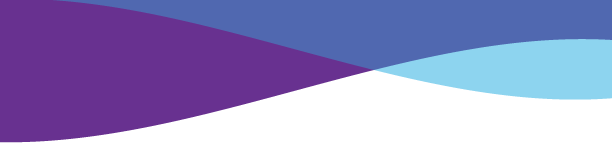 BUSINESS RESOURCESWorkplace TrainingResource Center offers customized training to fit your workplace needs. We offer cultural competency training and workplace policy guidance to ensure you are supporting LGBTQ employees. We also host meetings for the North Texas Coalition of LGBTQ ERGs.Resource Center TrainingContact Rafael McDonnellrmcdonnell@myresourcecenter.org or 214-528-0144North Texas Coalition of LGBTQ ERGshttp://ntc.lgbt/GLAAD List of LGBTQ Terminology/Media Reference Guidehttps://www.glaad.org/referenceDisclaimer: This list of resources is for reference only. It should not be considered legal or medical advice or an endorsement of any listed organization. You may wish to consult an attorney, law enforcement official or physician for best guidance. All information is subject to change. 